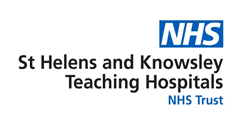 In order for us to gain a full picture of the student’s difficulties, we ask for both parents and teachers to complete the attached questionnaire together. If preferred, schools are welcome to ask parents to complete their section at home and return to school. A complete form should then be forwarded to us on the below address and upon receipt an appointment for the student will be arranged. Please note, incomplete forms will delay this process. We only accept referrals for children over the age of 7 and that are of reading ability.We advise all parents to ensure their child has been seen by an optician prior to their first appointment. Please can parents bring the prescription from the optician to the appointment so we know what was found; even if glasses are not prescribed this information is useful to us. Child’s Name:					DOB:			Gender:	Child’s Address:										Parent/Guardian Name:									Parent/Guardian Telephone Number:							GP												School:											Referrer: 											Contact number for referrer:								Reason for Referral:																																	 Assessment Levels:	       Reading	           	  Writing	         	MathsDoes this child have SpLD in basic literacy skills?	     YES/NODoes the student have an Individual Education Plan?	     YES/NODoes the student receive additional one-to-one or small group support for reading and writing?	YES/NOHas the student been assessed by the Educational Psychologist or Learning Support Service? YES/NO     If Yes please state							   Does the student currently use an overlay/ reading ruler?  YES/NO   If yes, what colour and is it working?							Does the student have a diagnosis of dyslexia?    YES/NOSigns and Symptoms (please tick):EyesRed eyes/ watery eyes or eyelids when readingRubs eyes frequentlyClosing/covering one eye in bright light or when reading/writingComplaining of headaches or pain round eyes when readingUnusual fatigue following readingOne eye turning in, out, up or downReading /writingComplains of blurred vision during reading or writingComplains of seeing doubleAvoids close workHolds books very closeHolds books far awayTilts head when reading/writingMoves head  when readingSkips or re-reads words/ linesAdds in wordsHas difficulty staying on the same lineUses their finger or reads with a rulerComplains of print jumblingPoor ability to remember what they have readPoor understanding of what they have readMistakes words with the same beginning or ending e.g. can/catFails to recognise the same word in the next sentenceVisual perceptionDifficult following verbal instructionsShort attention span, easily distractedHas difficulty remembering anything in sequence order e.g. days of the week or timetablesStruggles to copy from the boardTransposes letters or numbersConfuses right-left directionsDifficulty identifying objects in a crowded environmentWritingPoor pencil gripPoor hand-eye coordinationPoor handwritingPoor standard of written work compared to oral abilityPoor spellingAdditional CommentsReferred by:						Designation:Referrer Signature:Once both the teacher and parental section of this form are populated please return the completed questionnaire to us at St Helens Hospital at the below address: SpLD ClinicOrthoptic Services DepartmentRoom G11, Elyn LodgeSt Helens HospitalMarshalls Cross RoadSt HelensWA9 3DATel: 01744 646 816Email: orthoptists.optometrists@sthk.nhs.ukParental sectionPlease note that this section is to be filled in by parents. This can be done at school or home and then returned to the school/referrer so it can be posted to St Helens Hospital.We advise all parents to ensure their child has been seen by an optician prior to their first appointment. Please can parents bring the prescription from the optician to the appointment so we know what was found; even if glasses are not prescribed this information is useful to us. Previous Eye ProblemsHas your child been seen by the Orthoptist or Optician before?	YES/NOIf yes, what treatment have they had?							Does your child have glasses? 	           YES/NOIf yes, when and where was their last glasses test?					General HealthDoes your child have any health issues?	               YES/NOIf yes, please state									Does your child take any regular medication?         YES/NOHeaIf yes, please state									Does your child have any allergies?		      YES/NOIf yes, please state									Has your child ever been seen by any other health professional?  For example, an occupational therapist, Speech and Language Therapist, Audiologist, Physiotherapist, Paediatrician or Dietitian.               YES/NO If yes, please state who and when																		Does your son/daughter have a healthy balanced diet including food rich in Omega 3 (e.g. oily fish, broccoli and vegetables)?  YES/NODoes your child have a good sleep pattern?            YES/NOBirth HistoryWas your child born full term?	YES/NOWas it a normal delivery?	           YES/NOWhat was their birth weight?  					Family HistoryIs there family history of eye problems such as a lazy eye, glasses or a turn in the eye?                  YES/NO  If yes, please state							 		         	Is there any family history of Learning Difficulties like dyslexia?  Or attention/ hyperactivity disorder (ADHD or ADD)?      YES/NOIf yes, please state									Fine motor skillsDoes your child have good fine motor skills?  For example, can/did they manage buttons, zips and laces, dress/undress, able to use knife and fork and scissors  (appropriate to age).          YES/NOIf not, please state									Does your child hold a pencil correctly?		YES/NOAdditional Comments																																	I give consent for my child to be referred to the Orthoptic Services Specific Learning Difficulties Clinic and I am aware of the reasons for this referral. Signed:			Parent/Guardian		DatePlease return this form to school so they can post to us at St Helens Hospital. We will post out an appointment directly to the parents. Following assessment a full report will be sent to both parents and the school. Parents, please let us know if you do not wish for information to be shared with the school. 